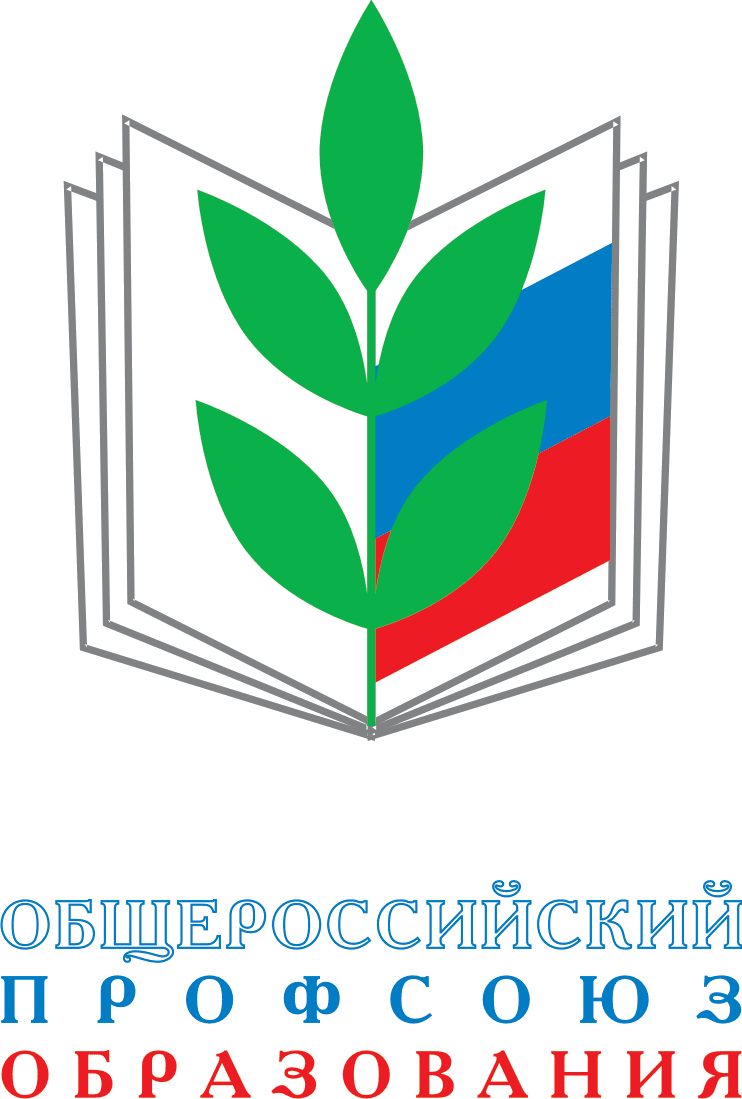 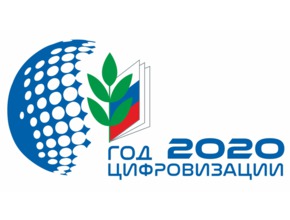 ПУБЛИЧНЫЙ ОТЧЕТКудымкарской городской организации Профсоюза работников народного образования и науки РФ за 2020 годОсновной целью  деятельности городской организации Профсоюза в 2020 году было повышение эффективности деятельности городской  организации профсоюза по решению проблем членов профсоюза в сфере социально-трудовых прав и профессиональных интересов работников.Действуя в интересах членов профсоюза, работников образования и студентов в соответствии с Уставом Профсоюза работников народного образования и науки РФ, Уставом Пермского краевого союза организаций профсоюзов «Пермский крайсовпроф», Положением о Кудымкарской городской территориальной организации Профсоюза, законом РФ «Об образовании в РФ», а также на основе анализа основных проблем в сфере социально-трудовых прав, профессиональных интересов работников образования и студентов,   городской комитет профсоюза  реализовывал задачи по следующим направлениям деятельности:Поддержание высокого социального статуса педагогической профессии.Повышение уровня жизни членов профсоюза, в целом работников образования и студентов; совершенствование системы оплаты их труда, стипендиального обеспечения.Сохранение и увеличение социальных гарантий работников и студентов.Соблюдение законодательства в вопросах труда и занятости в условиях либерализации политики государства в бюджетной сфере, коммерциализации системы образования.Создание нормальных условий для творческого труда, повышения квалификации и учёбы членов профсоюза.Укрепление здоровья членов профсоюза, содействия их творческому развитию.Повышение эффективности функционирования профсоюзных организаций всех уровней в условиях модернизации российского образования; сохранения и укрепления организационного и финансового единства профсоюзной организации.Участие в создании и развитии единого информационного поля Профсоюза.Повышение уровня корпоративной и правовой культуры членов Профсоюза.     В основу деятельности были положены уставные цели и задачи Профсоюза, определенные VIII Съездом Общероссийского Профсоюза образования и XXVI  Пермской краевой отчетно-выборной конференции.   Прошедший год  проходил   под  девизом подготовки к 75-летию Великой Победы, 30-летию Общероссийского Профсоюза образования, который отмечали 27 сентября 2020 года. Организации профессионального образования также проводили серию мероприятий, посвященных 80-летию системы профтехобразования.В рамках Года цифровизации в Профсоюзе, объявленного Центральным Советом Профсоюза,  проводилась работа  по  обучению председателей первичных профсоюзных организаций алгоритму действий при заполнении паспортов первичных профсоюзных организаций в АИС «Единый реестр членов профсоюза». До всех организаций доведена информация (видеоролики) о преимуществах для членов профсоюза бонусной программы «Профкардс», даны разъяснения о порядке введения единого электронного профсоюзного билета в Профсоюзе и его преимуществах для членов Профсоюза.    В автоматизированную информационную систему были внесены  45% членов профсоюза. Получено и выдано более 200 электронных профсоюзных билетов.     По состоянию на 01 января 2021 года на учете в Кудымкарской  городской организации Профсоюза работников народного образования и науки РФ состоят 9   первичных профсоюзных организаций, в которых состоят на учете 784 члена профсоюза, в т.ч. 174 работающих,  553 студента и 57  неработающих пенсионеров. 2020 год стал годом продолжающейся реорганизации образовательных учреждений. Окончательно объединились 3 организации профессионального образования: Коми-Пермяцкий политехнический техникум,  Коми-Пермяцкий техникум торговли и сервиса и Кудымкарский педагогический колледж. В результате объединения создано новое краевое учреждение - Государственное бюджетное профессиональное образовательное учреждение «Коми-Пермяцкий профессионально-педагогический колледж  ордена «Знак Почета». Тем самым три первичные профсоюзные организации объединились в одну.    В течение отчетного периода  принято и поставлено на учет в Профсоюзе 135 человек, в т.ч. 102 студента.    Работа  комитета городской организации Профсоюза  в отчетный период проводилась в соответствии с планом основных мероприятий, однако, противоэпидемиологические требования внесли определенную корректировку во все разделы плана.      В соответствии с установленными нормами и планом работы проведены заседания выборного коллегиального органа городской организации Профсоюза – Президиума. Проведено 4  заседания президиума, на которых рассмотрено 16 плановых  вопросов и 3 - внеплановых. Со второго квартала заседания президиума городского комитета профсоюза проходили в онлайн-режиме. В связи с противоэпидемиологическими требованиями пленарное заседание комитета, запланированное на 2020 год, перенесено на 2021 год.    За отчетный период на заседаниях президиума городского комитета обсуждались вопросы, охватывающие все направления профсоюзной деятельности (состояние колдоговорной кампании, социально-экономические вопросы, информационная работа, охрана труда,   культурно-массовая работа и т.д.).  Для оперативного обмена информацией в WhatsApp создана группа председателей первичных профсоюзных организаций.    Президиумом городского комитета профсоюза подведены итоги деятельности городской организации профсоюза и отмечен профсоюзный актив. Почетной грамотой Пермского крайсовпрофа награждена председатель первичной профсоюзной организации ГБПОУ ПК «Коми-Пермяцкий агротехнический техникум» Климова С.А., Почетной грамотой Пермской краевой организации профсоюза  Ахиярова Г.М., директор ГБПОУ ПК «Коми-Пермяцкий политехнический техникум» и директор ГБПОУ ПК «Коми-Пермяцкий агротехнический техникум» Филиппова Н.Н., почетными грамотами Коми-Пермяцкого координационного совета организаций профсоюзов 6 членов профсоюза, Почетной грамотой городской организации профсоюза 8 членов профсоюза.    Социальное партнерство      Городская организация уделяет большое внимание развитию социального партнерства на муниципальном и локальном уровнях. Во всех образовательных организациях заключены коллективные договоры (КД), которые проходят уведомительную регистрацию в Министерстве промышленности, предпринимательства и торговли Пермского края.  Действие коллективных договоров  распространяется не только на членов профсоюза, но и на всех работников организаций.     Коллективные договоры, как правило, размещены на   сайтах образовательных организаций.      Развитие социального партнерства позволило успешнее решать вопросы регулирования труда и отдыха, оплаты труда, занятости, создания безопасных условий трудовой деятельности членов Профсоюза, их правовой защищенности. Через систему социального партнерства устанавливаются дополнительные оплачиваемые отпуска в связи с трудовой деятельностью и семейными обстоятельствами, создаются условия работникам, обучающимся без отрыва от производства в образовательных учреждениях среднего и высшего профессионального образования. Во многих организациях обеспечивается  оздоровление детей работников, проводится культурно-массовая и физкультурно-оздоровительная работа среди членов Профсоюза и членов их семей, оказывается материальная поддержка нуждающимся, обеспечиваются условия деятельности профсоюзных организаций.   В коллективных договорах имеется пункт, предусматривающий, что первичные профсоюзные организации  выступают в качестве единственных полномочных представителей работников  при  разработке и заключении коллективного договора, закреплена возможность оплаты труда педагогических работников с учетом имеющейся квалификационной категории за выполнение педагогической работы по должности с другим наименованием, по которой квалификационная категория отсутствует, но профиль ее работы (деятельности) совпадает с деятельностью по должности, по которой квалификационная категория установлена. В городе работает трехсторонняя комиссия по урегулированию социально-трудовых отношений в городском округе «Город Кудымкар». Продолжает действовать трехстороннее Соглашение между работодателями, профсоюзами и администрацией и городского округа.  Вопросы социального партнерства рассматривались на заседаниях президиума городского комитета профсоюза:1. Об итогах колдоговорной кампании в  Кудымкарской городской организации в 2020 году.	2. О работе первичной профсоюзной организации МБОУ СОШ №2 по социальному партнерству.     3. О правозащитной работе  Кудымкарской городской организации в 2020 году.	4. Об итогах колдоговорной кампании в  Кудымкарской  городской организации в 2020 году.Городским комитетом профсоюза регулярно проводились индивидуальные консультации по ведению переговоров и разработке проекта коллективного договора. В образовательные организации направлен новый макет коллективного договора.  Проведена правовая экспертиза 1 коллективного договора. Правозащитная работа     Главными задачами правозащитной работы были: осуществление профсоюзного контроля за соблюдением норм трудового законодательства и восстановление нарушенных социально трудовых прав работников образования.     Городская организация Профсоюза оказывает практическую помощь первичным профсоюзным организациям по правовым вопросам. Правовая помощь оказывается при разработке и принятии локальных нормативных актов в образовательных организациях, при разработке и заключении коллективных договоров, трудовых договоров. Организация Профсоюза проводит юридические консультации с председателями первичных профсоюзных организаций по вопросам применения действующего законодательства, проводит проверки в случае нарушения социально трудовых прав работников образования и плановые тематические проверки. За отчетный период была проведена 1 проверка по соблюдению законодательства о труде.     За юридической помощью обратились 30 человек. В основном члены профсоюза обращались по вопросам, связанным с оплатой труда, режимом дистанционной работы, аттестацией педагогических работников, по оплате больничных листков в период ограничительных мер, о самоизоляции работников старше 65 лет, о прохождении медицинского осмотра в период распространения коронавирусной инфекции, о пенсионном обеспечении, о переходе на электронные трудовые книжки, о вознаграждении за классное руководство и др. Практически, все обращения членов профсоюза решались положительно.  По всем обращениям членов профсоюза даны консультации, разъяснения. Двум членам профсоюза оказана юридическая помощь в оформлении исковых заявлений в суд по связи с отказом в назначении досрочно страховой пенсии по старости. Председатель Организации принимала участие в 4 заседаниях городского суда. Исковые требования удовлетворены в полном объеме. Экономическая эффективность правозащитной работы в 2020 году составила 1,120 млн. рублей.Защита прав членов профсоюза на здоровые и безопасные условия труда   Охрана труда являлась в отчетный период одним из важных направлений работы городской организации. Это связано с изменением  организации труда при переходе на дистанционное обучение, удаленную работу, работу в режиме «дежурных групп» и другими карантинными мерами, с вопросами сохранения оплаты труда в новых условиях организации образовательной деятельности.    В городской организации профсоюза  работа по охране труда  осуществляется председателями первичных профсоюзных организаций,  уполномоченными по охране труда от профсоюза и 2 внештатными техническими инспекторами.   Уполномоченные по охране труда принимают  участие в формировании в образовательных  организациях систем управления охраной труда и повышении эффективности их работы через активное участие профсоюзного актива.   За отчетный период внештатным техническим инспектором труда   проведено 2 обследования в своих образовательных организациях.   По итогам обследования  проведена  беседа с администрацией, составлен акт по проверке, результаты обсуждены на заседании профкома. В связи с распространением коронавирусной инфекции доступ в образовательные организации был ограничен, потому проверки со стороны городской организации не проводились. Информационная работа и работа с активом.Информационная работа – одно из приоритетных направлений работы нашей городской организации. В прошедшем году большое внимание уделено информатизации и цифровизации профсоюзной работы. Максимально использованы интернет-ресурсы: проводились онлайн-совещания, профактив  принимал участие в веб-семинарах, проводимых краевым комитетом профсоюза, Пермским крайсовпрофом, ЦС профсоюза.. Организована активная работа в интернет сообществах по организации участия молодежи и сотрудников образовательных организаций  в профсоюзных мероприятиях. В  большинстве первичек сформированы группы членов Профсоюза   в мобильных сетях.     Информация о деятельности Общероссийского Профсоюза образования, краевой и городской  организаций профсоюза по электронной почте направлялись во все образовательные учреждения города.       В помощь первичным профсоюзным организациям подготовлены и направлены информационные листки «Скорая правовая помощь»  по правовым вопросам:О режиме рабочего времени и оплате труда в период отмены   (приостановки) для обучающихся занятий   по  санитарно-эпидемиологическим, климатическим и другим основаниям;О рекомендациях  работникам и работодателям в связи с Указом Президента РФ от 25 марта 2020 г. № 206 «Об объявлении в Российской Федерации нерабочих дней»Всё о классном руководстве.     Неотъемлемой частью внутрисоюзной работы является обучение  профсоюзного актива. Уровень подготовки профактива позволяет выборным профорганам широко ориентироваться в вопросах трудового законодательства, охраны труда, вести переговоры с работодателями по заключению коллективного договора.     Прошедший год, в связи со сложившейся эпидемиологической ситуацией с COVID-19, в организационном плане стал очень непростым для проведения внутрисоюзной работы в профсоюзных организациях. Многие формы организационной работы пришлось оперативно перестраивать: всё большую актуальность прибрели онлайн-формы проведения заседаний выборных профорганов, работа с профактивом через мобильные приложения, а также проведение обучения профактива дистанционно.Финансовая работаКлючевой целью финансовой политики городской организации Профсоюза в отчетный период являлось повышение эффективности использования средств на обеспечение деятельности Профсоюза по удовлетворению социально-экономических и профессиональных интересов членов Профсоюза, предоставление им различных социальных услуг и расширение форм материальной поддержки.Основная цель профсоюзных взносов – использование их в целях внутрисоюзного укрепления, оказания конкретной помощи конкретной помощи члену профсоюза, обеспечение организационных мероприятий, создание системы поощрения профсоюзного актива.Основным финансовым документом профсоюзной организации, в соответствии с которым планируются расходы, является смета, утверждаемая на заседании президиума городского комитета профсоюза.  Расходование средств целевого финансирования производилось в строгом соответствии со сметой и требованиями, устанавливаемыми нормативными документами.В соответствии с годовым планом работы профсоюзной организации    в 2020 году проводилась проверка финансово-хозяйственной деятельности   городской организации.  На протяжении всего отчетного периода осуществлялся контроль полноты сбора членских профсоюзных взносов, порядка перечисления на банковские счета Профсоюза. Уделялось внимание информированию и разъяснению необходимости рационального подхода к расходованию профсоюзных средств.Валовый сбор членских профсоюзных взносов за отчетный период  уменьшился, что связано в том числе с тем, что многие работники длительное время были на больничном, с которого профсоюзный взнос не удерживается. Детские сады не работали, потому работники не получали стимулирующие выплаты. Студенты обучались дистанционно,  что не позволило в полном объеме собрать профсоюзные взносы, уплачиваемые наличным путем.  Основные  задачи на  2021 год2021 год объявлен Общероссийским Профсоюзом образования Годом спорта, здоровья, долголетия.  В соответствии с постановлением Исполкома Общероссийского Профсоюза образования от 15 декабря № 4-3    2021 год в Профсоюзе посвящается охране и укреплению здоровья, целенаправленному формированию среди работников системы образования потребности в здоровом, активном образе жизни, занятиям физической культурой и массовым спортом в целях повышения качества и продолжительности жизни в условиях новых вызовов. Основной целью деятельности городской организации Профсоюза в 2021 году является повышение эффективности работы   по защите социально-трудовых прав и профессиональных интересов членов Профсоюза.Задачами  городской организации Профсоюза работников народного образования и науки Российской Федерации на 2021 год являются:реализация мероприятий по выполнению решений  отчетно-выборной конференции  городской организации Профсоюза работников народного образования и науки, Приоритетных направлений деятельности Профессионального союза работников народного образования и науки Российской Федерации на 2020-2025 годы, VIII Съезда Общероссийского Профсоюза образования в части укрепления организационного единства городской организации Профсоюза и повышения эффективности работы первичных организаций Профсоюза;повышение уровня жизни членов Профсоюза через совершенствование системы оплаты труда, сохранение и развитие социальных гарантий, создание надлежащих условий труда и учебы, формирование у членов профсоюза сознательного отношения к своему здоровью;системный  мониторинг за ростом заработной платы всех категорий работников отрасли в соответствии с указом Президента Российской Федерации В.В. Путина № 597 от 7 мая 2012г.;повышение социального статуса педагогической профессии;  укрепление роли первичных организаций Профсоюза в формировании положительного имиджа Профсоюза, повышении мотивации профсоюзного членства, а также обеспечении широкого информирования членов Профсоюза о результатах деятельности коллегиальных профсоюзных органов;совершенствование методов работы профсоюзных комитетов по укреплению мотивации профсоюзного членства;полноценное использование информационного ресурса автоматизированной системы в рамках проекта «Цифровой Профсоюз».Задачи тематического Года:  содействие созданию условий для сохранения здоровья и ведения здорового образа жизни в образовательных организациях, увеличение количества здоровьесберегающих, физкультурно-оздоровительных спортивных мероприятий,   направленных на популяризацию здорового образа жизни, а также дальнейшее развитие Всероссийского движения «Профсоюз – территория здоровья», учрежденного Постановлением Исполкома Профсоюза № 1-22 от 27 мая 2020 года.